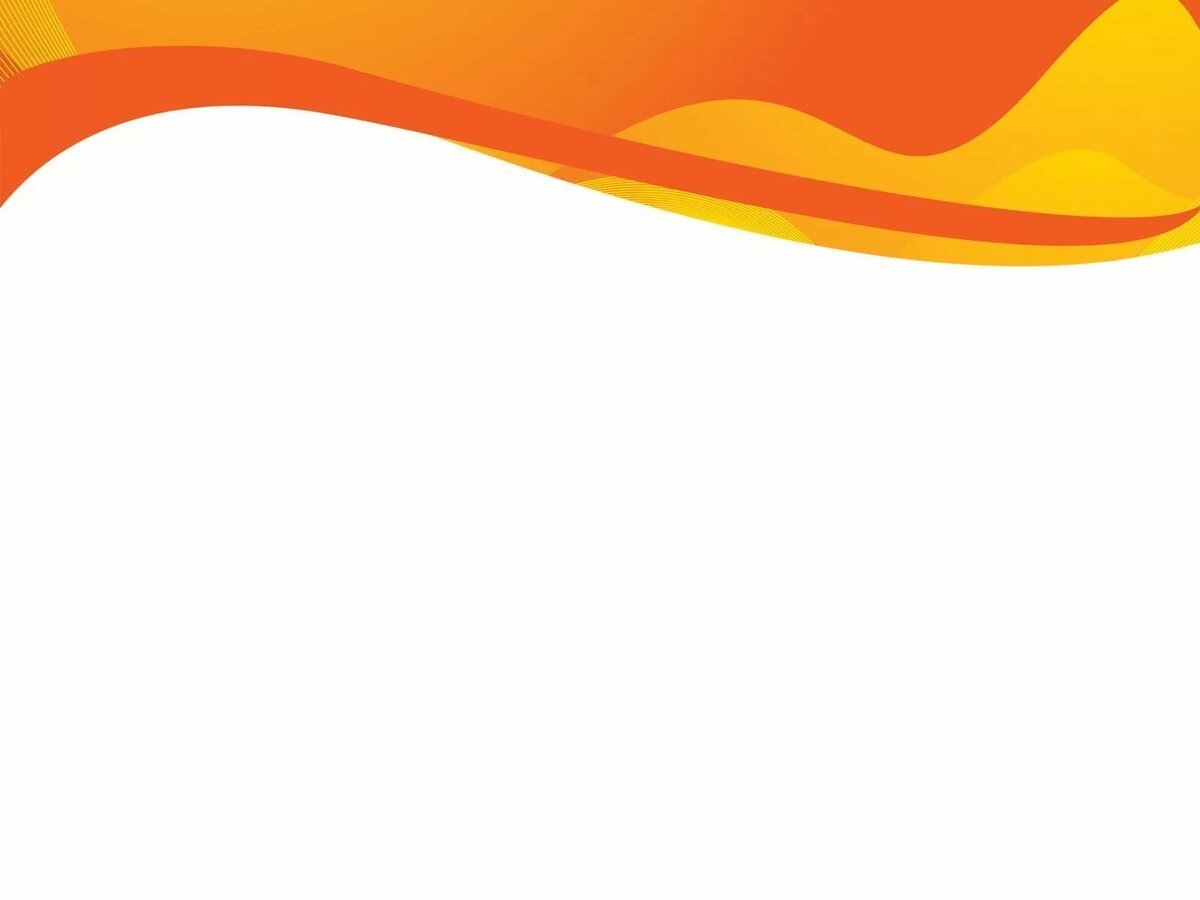 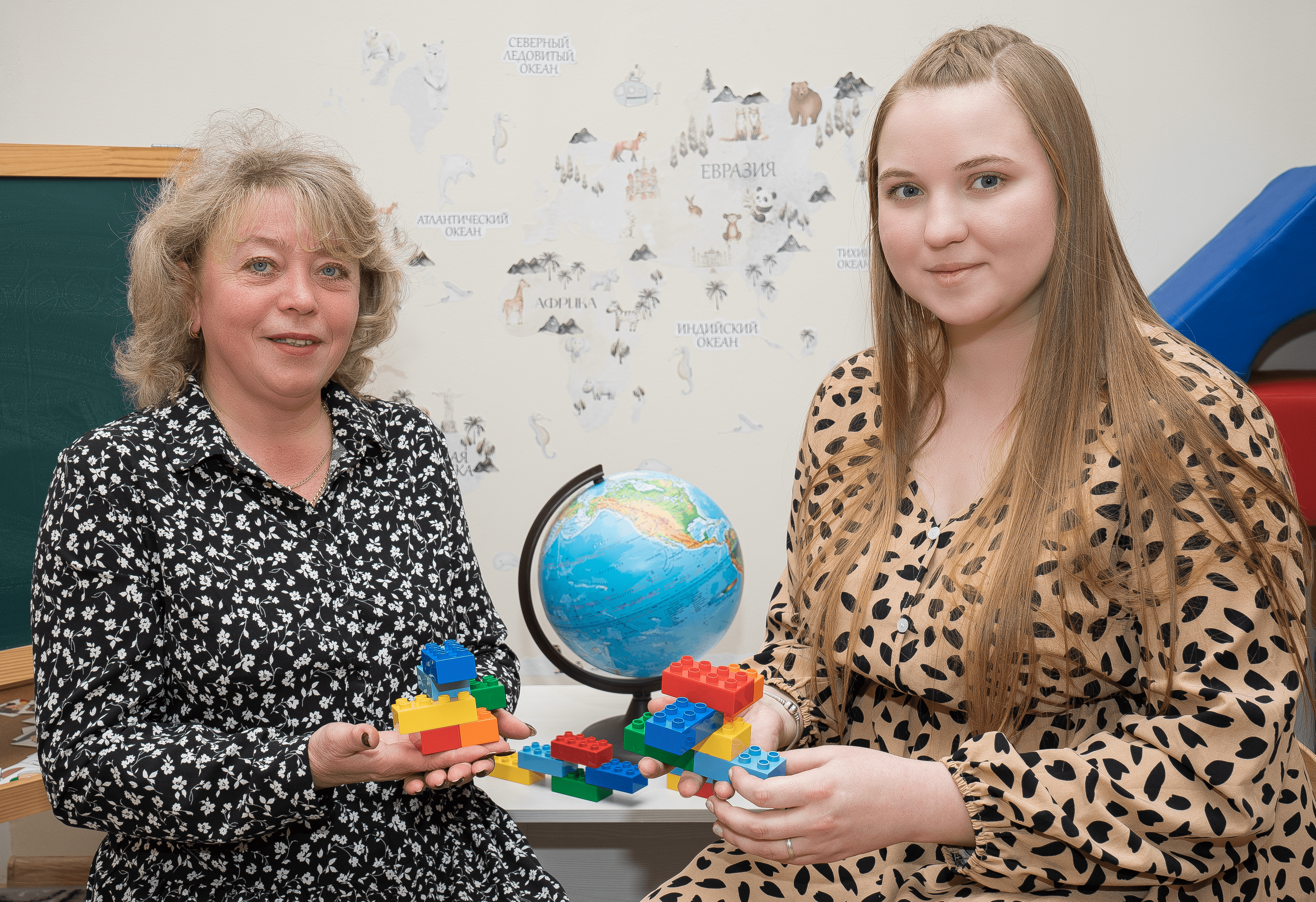 Анкетаучастников муниципального этапаВсероссийского конкурса «Учитель года – 2023»
Смирнова
Светлана ВалентиновнаСоколова
Александра Владимировна
Номинация: «Наставническая пара»Профессиональная деятельностьПрофессиональная деятельностьПрофессиональная деятельностьнаставникнаставляемыйвоспитательДолжность (например, учитель математики)воспитательМуниципальное автономное дошкольное образовательное учреждение «Детский сад № 39» муниципального образования «Лысьвенский городской округ»Место работы (полное без сокращений название учебного заведения по Уставу)Муниципальное автономное дошкольное образовательное учреждение «Детский сад № 39» муниципального образования «Лысьвенский городской округ»20 летПедагогический стаж (полных лет на момент заполнения анкеты)1 годвысшаяКвалификационная категориянетОбразованиеОбразованиеОбразованиеГОУ «Московский государственный университет экономики, статистики, информатики», 2005 г.Кунгурское педагогическое училище, «Дошкольное воспитание», 1995 г.Образование (укажите название и год окончания учебного заведения, факультет)ГБП ОУ «Чусовской индустриальный техникум», дошкольный факультет, 2020 г.Удмуртский государственный университет, направление «Психолого-педагогическое образование» (учится)- 2021 г. – «Планирование педагога образовательной работы с детьми», 16 ч., АНО ДПО «Карьера и образование»;- 2021 г. – «Особенности реализации образовательной программы «От Фребеля до робота: растим будущих инженеров», 72 ч., АНО ДПО «Институт образовательных технологий»;- 2021 г. – «Проектирование индивидуального образовательного маршрута педагога в информационно-образовательном пространстве края», Центр непрерывного повышения профессионального мастерства педагогических работников ГАУ ДПО «Институт развития образования Пермского края»;- 2022 г. – переподготовка «Специальное образование. Психолого-педагогическое сопровождение лиц с ОВЗ», 520 ч., АНО ДПО «Образовательный центр для муниципальной сферы «Каменный город» Дополнительное профессиональное образование за последние 3 года (наименование образовательных программ, модулей, стажировок и т.п., места и сроки их получения)нетРезультаты педагогической деятельности (за последние 3 года)Результаты педагогической деятельности (за последние 3 года)Результаты педагогической деятельности (за последние 3 года)2020 год:- спецприз в краевом этапе робототехнического форума ДОО «ИКаРёнок» в номинации «Лучший проект»;- победители краевого конкурса «Каждый робот имеет шанс»;- победители во Всероссийском конкурсе конструирования «Техника будущего»2021 год:- победители в региональном этапе международных конструкторских соревнований FIRST LEGO; - лауреаты краевого колыбельного фестиваля «Колыбельные моей семьи»;- победители открытого городского конкурса «Весна театральная – 2021» (г. Пермь)2022 год:- победители во Всероссийском этапе международных конструкторских соревнований FIRST LEGO;- призёры Всероссийского дистанционного творческого конкурса «Лего БУМ»Наличие среди учащихся (воспитанников) победителей олимпиад, конкурсов, соревнований и др. 2021 год:- лауреаты краевого колыбельного фестиваля «Колыбельные моей семьи»- 2022 г. – Благодарность за участие в качестве члена жюри межмуниципального этапа форума «ИКаРёнок» от начальника управления образования Соликамского городского округа;- 2022 г. – Благодарность от заместителя руководителя Департамента предпринимательства и инновационного развития города Москвы за подготовку команды в национальном чемпионате по робототехнике Наградные материалы- 2021 г. – Благодарность от директора детского садаНаучно-методическая и общественная деятельностьНаучно-методическая и общественная деятельностьНаучно-методическая и общественная деятельность2020-2021, 2021-2022 учебный год:- участник творческой группы детского сада «От Фребеля до робота»;- участник федерального методического проекта «Детский сад 2100»2022 год:- судья регионального этапа международных конструкторских соревнований в Пермском краеУчастие в методической работе (уровень, форма)2021-2022 учебный год:- участник творческой группы детского сада «От Фребеля до робота»2022 год:- участник слёта молодых педагогов Лысьвенского городского округа «Связанные одной целью»2021 год:- выступление намуниципальном фестивале «Цифровая образовательная среда – новые возможности развития детей» по теме «Использование робототехнических средств в совместной деятельности с детьми» 2022 год:- мастер-класс «Сенсорные интерактивные спектакли» на краевой Ярмарке-выставке «Перекресток педагогических инноваций – 2022»;- проведение открытого занятия по развитию речи в рамках плана работы школы молодого педагога «Перспектива» (г. Лысьва);- выступление на V региональной научно-практической конференции «Планета детства: лучшие практики и технологии дошкольного образования» (г. Красноуфимск)Формы диссеминации педагогического опыта (обобщение и распространение – публикации, выступления и др.)2022 год:- выступление на краевом фестивале «Карапуз-фест» в номинации «Конференция провалов»2022 год:- участник межмуниципальной дистанционной игры-конкурса среди педагогов ДОО «Техно-биатлон» (г. Пермь);- участник открытого муниципального конкурса «Стем педагог. Первые шаги» (г. Пермь)Участие в конкурсах профессионального мастерства (уровень, год участия, результат)-2022 год:участник муниципального проекта «Rобот в тренде» (разработка и реализация программы дополнительного образования «Программируем с CUBO»)Участие в разработке муниципальных, региональных, федеральных, международных программ и проектов (СОБСТВЕННЫЕ ПРОЕКТЫ)Профессиональные ценностиПрофессиональные ценностиПрофессиональные ценностиЯ  помогаю детям развиваться с помощью обычных предметов в деятельности.Чему самому важному я обучаю своих учеников/воспитанников? (профессиональные ценности и интересы как основа опыта)Я помогаю своим воспитанникам накапливать опыт и применять его.Обычные пластмассовые детали конструктора в играх с детьми могут быть мощным развивающим средством.Какую идею (послание) я хочу донести до педагогического сообщества муниципалитета в конкурсе? (четкая формулировка профессиональных находок)Игры «Шесть кирпичиков» открывают большие возможности для развития детей.Когда я пойму, что конкурс помогает мне «переконструировать» свой, уже имеющийся опыт, как в работе с детьми, так и педагогами.Как я пойму, что участие в конкурсе поддерживает мой профессиональный рост? (определение критериев профессиональных изменений)Когда я не буду произносить фразу: «Нас этому не учили!», а скажу: «Я учусь. Я накапливаю опыт. На то я и педагог!»